Garden PartyRick Nelson 1972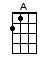 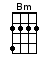 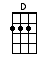 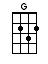 INTRO:  / 1 2 3 4 / / [D][A] / [G][A] // [D][A] / [G][A]I [D] went to a Garden [G] party, to remi-[D]nisce with my old [G] friendsA [D] chance to [A] share old [Bm] memo-[A]ries [G] and play our [A] songs a-[D]gainWhen I [D] got to the Garden [G] party [D] they all [A] knew my [G] nameBut [D] no one [A] recog-[Bm]nized me [A] / [G] I didn’t [A] look the [D] sameBut it’s [G] all [A] right [D] now I [G] learned my [A] lesson [D] wellYou see you [G] can’t please [D] everyoneSo you [G] got to [A] please your-[D]self[D] People came from [G] miles around [D] everyone was [G] there[D] Yoko [A] brought her [Bm] Walrus [A] there was [G] magic [A] in the [D] airAnd [D] over in the [G] corner [D] much to my sur-[G]prise[D] Mr. [A] Hughes hid in [Bm] Dylan’s [A] shoes [G] wearing [A] his dis-[D]guiseBut it’s [G] all [A] right [D] now I [G] learned my [A] lesson [D] wellYou see you [G] can’t please [D] everyoneSo you [G] got to [A] please your-[D]self[G] Lot [A] da [D] da [G] Lot in [A] da-da [D] da/ [G] / [D] / [G][A] / [D]I [D] played them all the [G] old songs, I [D] thought that’s why they [G] came[D] No one [A] heard the [Bm] music [A] / [G] we didn’t [A] look the [D] sameI [D] said hello to [G] ‘Mary Lou’ [D] she belongs to [G] meWhen I [D] sang a [A] song about a [Bm] honky-[A]tonk [G] It was [A] time to [D] leaveBut it’s [G] all [A] right [D] now I [G] learned my [A] lesson [D] wellYou see you [G] can’t please [D] everyoneSo you [G] got to [A] please your-[D]self[G] Lot [A] da [D] da (lot da-da [G] da)Lot in [A] da-da [D] da/ [G] / [D] / [G][A] / [D]Someone [D] opened up the [G] closet door and [D] out stepped Johnny B [G] Goode[D] Playing gui-[A]tar like a-[Bm]ringin’ a [A] bell [G] and lookin’ [A] like he [D] shouldIf you [D] gotta play a Garden [G] party, I [D] wish you a lotta [G] luckBut if [D] memo-[A]ries are [Bm] all I [A] sang [G] I’d rather [A] drive a [D] truckBut it’s [G] all [A] right [D] now I [G] learned my [A] lesson [D] wellYou see you [G] can’t please [D] everyoneSo you [G] got to [A] please your-[D]self[G] Lot [A] da [D] da (lot da-da [G] da)Lot in [A] da-da [D] da/ [G] / [D] / [G][A] / [D]And it’s [G] all [A] right [D] now I [G] learned my [A] lesson [D] wellYou see you [G] can’t please [D] everyoneSo you [G] got to [A] please your-[D]self / [A][D] /www.bytownukulele.ca